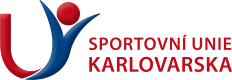 S p o r t o v n í    u n i e    K a r l o v a r s k a   z.s.Usnesení    z 28. volební valné hromady TJ/SK okresu Karlovy Vary
 ze dne   18. 9. 2018Valná hromadaSchvaluje:	jednací řád Valné hromady, program valné hromady, změnu volebního řáduzprávu o činnosti výboru SUK za rok 2017 přednesenou předsedou SUK p. Jiřím Frühaufemzprávu o hospodaření SUK v roce 2017 přednesenou pí. Jitkou Peřinou místopředsedkyní SUKrozpočet Sportovní unie Karlovarska z. s. pro rok 2018výběr členských příspěvků od TJ/SK dle schváleného návrhučlenský příspěvek za rok 2018 musí být uhrazen od TJ/SK do 31.12.2018úhrada členských příspěvků od TJ/SK, které za rok 2017 a rok 2016 členský příspěvek dosud nezaplatily, musí tak učinit nejpozději do 31.12.2018souhlasí s vyřazením z evidence SUK pro neplnění svých povinností tuto TJ/SK:     TJ Nové Hamrysouhlasí s vyřazením z evidence SUK na vlastní žádost tuto TJ:    TJ Sokol SadovBere na vědomí:  zprávu Kontrolní komise – přednesenou předsedkyní kontrolní komise pí. Miluší Rohlovou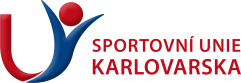 Volí: nový  výbor Sportovní unie Karlovarska z.s.. a kontrolní komisi 
Sportovní unie Karlovarska z.s.  pro čtyřleté období  Výbor SUK  ve složení:   
 	 Pan Mgr. Jiří Frühauf
Paní Jitka Peřina
 Pan Luboš Garaj
 Paní Lucie Markusková
 Pan Stanislav ŠtípekPředsedou Sportovní unie Karlovarska z.s. byl všemi přítomnými delegáty zvolen: 
pan   Mgr. Jiří FrühaufMístopředsedy Sportovní unie Karlovarska z.s. byli všemi přítomnými delegáty zvoleni:
paní Jitka Peřinapan Luboš GarajKontrolní  komisi SUK  ve složení:  
Paní Miluše Rohlová
 Pan Miroslav Hovorek
 Pan Jiří ŠpakUkládá :všem TJ/SK sdruženým v SUK průběžně aktualizovat informační systém IS ČUSVýboru SUK odeslat dopis na MŠMT, kde vyjádří nespokojenost s průběhem vypisovaných dotačních programů pro TJ/SK